105年度「公文電子交換用戶端系統(eClient)教育訓練」課程資訊上課梯次暨時間表報名方式及上課人數報名方式：請於本(104)年12月16日10時起至本局全球資訊網報名系統網頁(http://www.archives.gov.tw/MenuList2.aspx?cnid=1482)進行報名。上課人數：每梯次上課人數正取60人，備取20人，正備取名單依本局網站公布為準，各梯次名單於課程前一週公布；如正取者無法參與上課，請於開課前2日通知本局，本局將以備取順位通知遞補。上課地點本局電子文書檔案服務中心(台北市中山區伊通街59巷10號)3樓文檔資訊科技研討室。 乘車資訊 圖：上課地點示意圖105年辦理月份辦理場次上課日期時間上課地點備註1月21/15(五)下午2時至5時本局電子文書檔案服務中心3樓文檔資訊科技研討室1月21/22(五)下午2時至5時本局電子文書檔案服務中心3樓文檔資訊科技研討室2月22/19(五)下午2時至5時本局電子文書檔案服務中心3樓文檔資訊科技研討室2月22/26(五)下午2時至5時本局電子文書檔案服務中心3樓文檔資訊科技研討室3月13/25(五)下午2時至5時本局電子文書檔案服務中心3樓文檔資訊科技研討室4月14/22(五)下午2時至5時本局電子文書檔案服務中心3樓文檔資訊科技研討室5月15/27(五)下午2時至5時本局電子文書檔案服務中心3樓文檔資訊科技研討室6月16/24(五)下午2時至5時本局電子文書檔案服務中心3樓文檔資訊科技研討室7月17/22(五)下午2時至5時本局電子文書檔案服務中心3樓文檔資訊科技研討室8月18/26(五)下午2時至5時本局電子文書檔案服務中心3樓文檔資訊科技研討室9月19/23(五)下午2時至5時本局電子文書檔案服務中心3樓文檔資訊科技研討室10月110/21(五)下午2時至5時本局電子文書檔案服務中心3樓文檔資訊科技研討室小計12地圖標示站牌名稱公車/捷運資訊/停車資訊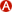 南京松江路口(往東)0東, 5,12,46,248,266,279,282,288,292,306,307,311,604,622,665,652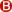 南京松江路口(往西)捷運松江南京站0東, 5,12,46,248,266,279,282,292,306,307,311,604,622,665,652出口2:松江路與南京東路口西南隅（於松江路上），松江路108巷旁出口3: 松江路與南京東路口西南隅（於松江路上），近松江公園出口4:松江路與南京東路口東南隅（於松江路上）出口7:松江路與南京東路口東北隅（於松江路上），近四平街出口8:松江路與南京東路口西北隅（於松江路上），松江路124巷旁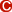 南京松江路口(往南)41,49,72,203,214,280,290,527,642,311,505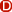 南京松江路口(往北)41,72,203,214,222,226,254,280,290,505,668,642,311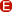 建國北路一段高架停車場開放時間　　： AM7:30－PM21:30
小型車停車位：2073
大型車停車位：6
收費標準　　：小車計時30元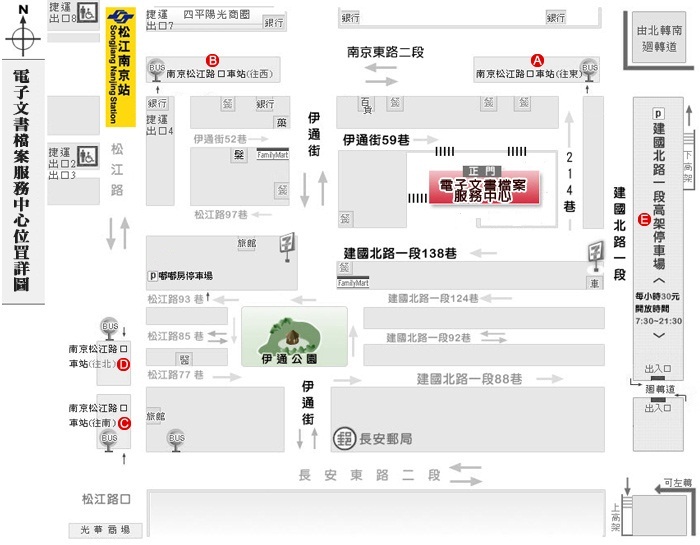 